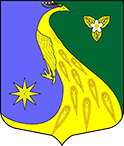 ЛЕНИНГРАДСКАЯ ОБЛАСТЬЛУЖСКИЙ МУНИЦИПАЛЬНЫЙ РАЙОНАДМИНИСТРАЦИЯ СКРЕБЛОВСКОГО СЕЛЬСКОГО ПОСЕЛЕНИЯПОСТАНОВЛЕНИЕОт 14 января 2021года                                  № 10Об актуализации схемы теплоснабжения муниципального образования Скребловское сельское поселение Лужского муниципального района Ленинградской области на период до 2032 года (Актуализация на 2021 год)Во исполнение Федерального закона от 27.07.2010 № 190-ФЗ «О теплоснабжении», Постановления Правительства Российской Федерации от 22.02.2012 г. № 154 «О требованиях к схемам теплоснабжения, порядку их разработки и утверждения» руководствуясь Уставом муниципального образования «Скребловское сельское поселение» администрация Скребловского сельского поселения Лужского муниципального района  Ленинградской области ПОСТАНОВЛЯЕТ:Утвердить схему теплоснабжения муниципального образования Скребловское сельское поселение Лужского муниципального района Ленинградской области на период до 2032 года (Актуализация на 2021 год) согласно Приложения 1 и Приложения 2.Разместить актуализированную редакцию схемы теплоснабжения на официальном сайте администрации: http://скреблово.рф/Контроль за исполнением постановления возложить на заместителя главы администрации.Настоящее постановление вступает в силу со дня подписания (официального опубликования). Глава администрацииСкребловского сельского поселения				      Е. А. Шустрова